TCBC Worship GuideJune 7, 2020Welcome – Pastor BarrCall to Worship – Psalm 116:1-2 – I love the LORD, because He has heard my voice and my supplications. Because He has inclined His ear to me, therefore I will call upon Him as long as I live.We proclaim the greatness of our Redeemer:# 5 – “O for a Thousand Tongues to Sing” (5 vs.)Message – Pastor BarrWe come humbly to remember Christ’s sacrifice for us:“According to Thy Gracious Word” (5 vs.)Lord’s Supper 	Bread 	Cup Scripture ReadingI Thessalonians 4:13-18 – Pastor Barr We rejoice that we stand forgiven at the cross:“The Power of the Cross” (4 vs.)We respond with thanksgiving and love in our hearts:# 612 – “God Is So Good” (4 vs.)	Financial Update – Mike LeePrayer – Pastor BarrWe sing of the glory of God in creation:# 60 – “How Majestic Is Thy Name” (Psalm 8; 3 vs.)	SS lesson: Daniel Pittman – God created all things good	Dismissal – Pastor Barr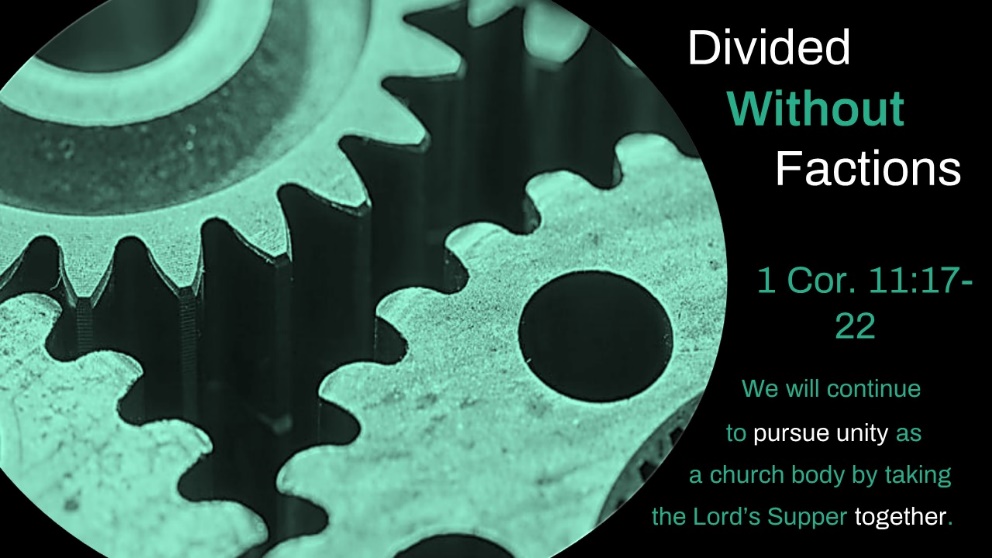 We are divided, but not in the way that the Corinthian church was divided. 17-19






We are divided, but we are committed to serving each other in purity. 20-22We will continue to pursue unity as a church body by taking the Lord’s Supper together.